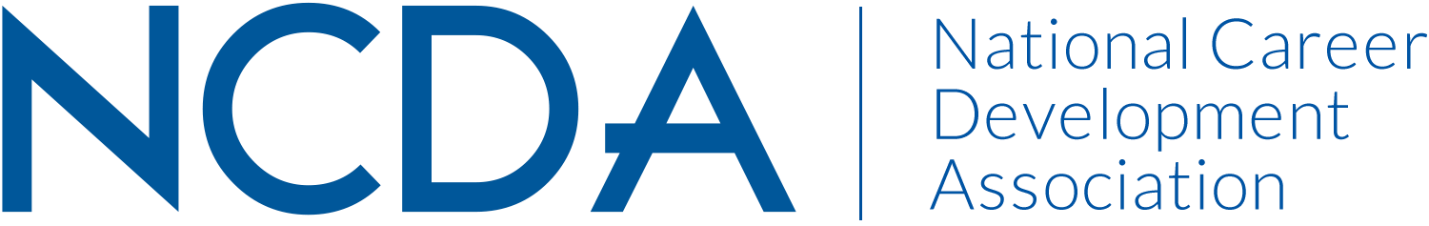 GLOBAL CONNECTIONS COMMIITTEE (GCC)Mid-Year Report – March 15, 2023GCC Leadership Information (7)2022-23          CHAIR 					       CO-CHAIRAhmed Mostafa					Magdalena Mot, CMCS, PhDInternational Career Development Advisor,		Work-Integrated Learning CoordinatorSenior Partner and Co-Founder,			Kwantlen Polytechnic UniversityGROWAT for Human Development			Melville School of Business(Dhahran, Saudi Arabia), and				12666 72 AvenueFounder, Am Foundation for				Surrey, BC V3W 2M8Career Development (Giza, Egypt)			Aldharan, Eastern Province, KSAahmed.mostafa@acdamena.org			magdalena.mot@kpu.ca(t) +1 281-546-4218					(Wt) 236.880.3240+20 100-855-3600 +966 54 495 5454		2022-23       CO-CHAIR-ElectMuath A. Bin HussainGOODAT (Saudi Arabia), General ManagerGROWAT for Human Development (Saudi Arabia), Senior Partner and Co-Foundermuath.binhussain@gmail.comAldharan, Eastern Province, KSA+20 100-855-3600 +966 55 353 3472GCC Immediate Past Co-Chair:  Soonhoon AhnGCC Co-Leadership Team Support Liaisons:  Sujata Ives and Natalie KauffmanGCC Board Liaison:  Jim PeacockAdditonal GCC Returning Members (56):  Essam A. Abobakr, Dalia A. AbouZeid, Khalifa AlBarakati, Amany S. Alghtani, Ahlam Alhudithi, Mohamed Hani I. Ali, Reem Almahjoob, Afaf Hamad Almujalli, Eman G. Almutiri, Hamda H. Alnaimi, Mothawi Al Qasim, Haila Alrakaf, Rawan Altamimi, Eman S. ALyousef, Tina Anctil, Jessica Ayub, Christian D. Chan, Rebecca M. Dedmond, Abiola Dipeolu, Scott Fisher, Hilary Flanagan, Jane Goodman, Michelle Gross, Mervat S. Hammad, Randa Helmi, Candy Ho, Brian Hutchison, Melanie Kiel, Paul J. Krawietz, Simon D. Lee, Kelvin Ling, Jason Low, Rasha M. Madkour, Mohamed M. Mamdouh, Waleed Marwan, Marilyn E. Maze, April McHugh, Samantha Ng, Keith R. Okrosy, Effrosyni Parampota, Alberto Puertas, Richard(Dick) Pyle, Lisa Raufman, Danita Redd, Kelly J. Roberts, Rania Sawalhi, Minobu Sato (Hsiu-Lan) Shelley Tien, Ruchira Tripathi, Sabira Vohra, Gemma Williams, Jeremiah Wong, Sing Chee Wong, Hyung Joon Yoon and Amy ZdanowskiGCC NEW Members (4):  Manpreet Kaur, Amro (Alex) Al Modares, Karol I. Taylor andMoon WangGrand Total of 67 GCC members including Board LiaisonThe following (12) GCC participants have not renewed their NCDA membership as of 3/3/2023:Raza Abbas, Syed Hassan Abdullah, Khaled Al-Batati, Afaf Alharbi, Brian Bredeson, Idaly H. Cascante, Vera V. Chapman, Karin Iwasaka, Arun Mittal, Elisabeth P. Montgomery, Shandale Remekie-McFarlane and James WyldeActivities to Date since October 2022 (matched to the 3 Goals of NCDA Strategic Plan 2020-2024; (1) Diversity, Equity & Inclusion, (2) Membership and (3) Professional Identity)Our junior Co-Chair, Magdalena Mot,(also a member of CERIC & it’s Practical & Academic Research Committee) participated in the CERIC Practical & Academic Research Committee’s group review and selection of the association’s Request for Proposals submitted to research how the changing nature of work will impact the concept of careers and the role and identity of career developers. (This committee determines and recommends to the Board the most effective way that CERIC can support the growth and development of practical and academic career-related research in Canada and its application.)		        (1) & (3)was selected by NCDA President, Lakeisha Matthews, to participate in a special NCDA group formed to update eligibility criteria for future NCDA conference fee waivers, previously called the BIPOC Award. The group also includes 2 members from NCDA’s Diversity Initiatives and Cultural Inclusion Committee: Elif Balin & Cheryl Love. So far, the group has met 3 times resulting in the following:changing the name of the conference fee waiver award to the BIPOC Equity and Inclusivity Scholarship.expanding the newly named award to officially include NCDA member nominees from BIPOC Communities, International/Global members and Graduate Students. (Officially because a 2020 NCDA Conference Fee Waiver Award recipient did include NCDA International/Global member and, currently, former GCC member from Pakistan – Raza Abbas. Raza was also NCDA’s 2019 International Practitioner of the Year Award recipient.)Our NCDA GCC leadership . . .met with our NEW Board Liaison.							(1), (2) & (3)began an email exchange with GCC members from the China, Hong Kong, Singapore and Taiwan, countries representing NCDA’s largest number of International members, to plan GCC’s 2nd Regional Meeting.						(1), (2) & (3)Our NCDA GCC Committee has been operating . . .regionally in the Middle East North Africa or MENA region and		(1), (2) & (3)both within GCC, across NCDA membership and into Asia Pacific Career Development Association (APCDA) membership through the written word across two NCDA publications, one APCDA publication, one NBCC publication and through email.											(1), (2) & (3)Our senior Co-Chair, Ahmed Mostafa from Egypt, was showcased in theDecember 1st Career Convergence article by NCDA Awards Committee member, Andra D'Amico. The article addressed next steps Ahmed will be taking since receiving our 2023 Merit Award. 								(1), (2) & (3)One of our past committee co-chairs and long-standing committee member, Scott Fisher from Canada, and another long-standing committee member, Marilyn Maze from Maryland, were showcased in the recently published,Winter 2022 Career Developments article by Awards Committee Co-Chairs, Gaeun Seo and Jessica Ayub. The article addressed how career development professionals can build sustainable careers. Scott & Marilyn were examples of how NCDA Committee involvement and additional professional activities can lead to award recognition and more. Scott is the 2020 Int’l Practitioner of the Year Award Recipient and Marilyn is the 2023 Eminent Career Award recipient.						(1), (2) & (3)In the same Career Development's issue,2 additional GCC members, Candy Ho from Canada & Danita Redd from California, co-authored the article, "Crafting Sustainable Careers Using the UN Sustainable Development Goals". The article represented the ongoing story of GCC member efforts integrating the UN Sustainable Development Goals since the committee’s April 2021 webinar delivered by multiple GCC team members. 				(1), (2) & (3)In the Spring 2023 Career Development's issue, several GCC members including our NEW Board Liaison wrote articles including:our junior Co-Chair, Magdalena Mot from Canada, wrote the article, "International Students as a Global Workforce.” 						(1), (2) & (3)our former GCC Chair, Co-Chair and current member, Brian Hutchison from PA, wrote, “Global Career Development: 8 Action Ideas for Addressing 4 Dynamics.”	(1), (2) & (3)our GCC Board Liaison, Jim Peacock from ME, wrote “Where Will NCDA Fit into Career Development Around the World?”							(1), (2) & (3)a ninth GCC member, Sini Parampota co-authored the article, An Ethical Approach to Global Development Around the World: MAKING CONNECTIONS AND INCREASING ACCESS TO IMPACT THE LABOR MARKET.” 				(1), (2) & (3)In APCDA's Weekly News' article "Arab Career Development Conference is Coming Soon",a tenth GCC member, Arun Mittal from India, introduced our committee's MENA region efforts.										(1), (2) & (3)In NBCC’s February 2023 newsletter article “Overcoming Negative Biases in Career Counseling”,a eleventh GCC member and Co-Leadership Team Support Liaison, Natalie Kauffman from MD, shared, “[t]oday’s world operates globally [which means] incorporating the use of global cultural competence and interculturalism, too [in one’s career development practice].” 										(1), (2) & (3)Emailed a reminder to GCC members regarding . . .NCDA Conference Scholarships available for our continually-growing International members. 										(1), (2) & (3)Requested that they help spread the word about their availability.Resulted in at least 1 GCC member submitting an application and 1 international member submitting an application at the suggestion of a GCC member.Maintaining NCDA membership to continue to participate in GCC.			     (2)NCDA Awards and the extended deadline for submission. 			(1), (2) & (3)Invited to participate with the NCDA Awards Committee this year to select the 2023 International Practitioner of the Year Award winner.Our 2021 International Practitioner of the Year recipient, Sing Chee Wong will assist with the selection process.								(1), (2) & (3)Several GCC members are also members of the Awards Committee.Additionally, a few of our committee members were involved in the 2023 Awards submission process as nominees, nominators and/or references. 		(1), (2) & (3)At the request of GCC Co-Chairs, Co-Leadership Team Support Liaison, Sujata Ives, attended and participated in the February Committee Chair Zoom meeting with President elect, Carolyn Jones.Sujata Ives represented GCC and shared a committee update.		(1), (2) & (3)Last month, our NCDA President, flew to Aswan, Egypt, to speak at the1st-ever Arab Career Development Conference (ACDC) which included roundtable discussions, workshops, trainings, and bootcamps. It surely had all the ingredients for an action-packed event with immense, “boots on the ground” potential for professionals to learn, connect and advance. 							(1), (2) & (3)Fellow GCC members, Sujata Ives and Randa Helmi were selected to co-present a concurrent conference session. The former presented virtually and the latter in person.												(1), (2) & (3)Our senior Co-Chair, Ahmed Mostafa, is proud to share . . .												(1), (2) & (3)some initial ACDC post-conference results:1069 participants,120 Philae Temple attendees,42 governmental & non-governmental representatives, and10 partners attended across12 countries476 evaluations have thus far been recorded27 speakers delivered . . .1 keynote3 panel discussions14 talks and17 concurrent sessions/workshops2 official excursions also took placeProjected Plan through fiscal year end (September 30th) (matched to the 3 Goals of NCDA Strategic Plan 2020-2024; (1) Diversity, Equity & Inclusion, (2) Membership and (3) Professional Identity)Will reach out to non-NCDA renewing members requesting renewal consideration.	     (2)Will gear up for our annual global conference’s International Reception and Ambassador Program.											(1), (2) & (3)Our junior Co-Chair, Magdalena Mot from Canada, will continue to support the preparation process for the annual International Reception.Although several GCC members have already registered to be Ambassadors, more Ambassador marketing within GCC and beyond will soon be undertaken.Planning to review and discuss the 011623 Memo re: GCC Requests to the NCDA Board of Directors from NCDA President, Lakeisha Matthews, with GCC leadership on 031723 through Zoom.How NCDA will position itself globally is discussed often. What type of additional information could GCC provide to the Board as it gears up for their fall efforts to identify strategic priorities around NCDA’s continually-growing International membership.(1), (2) & (3)NCDA GCC leadership will againEmail GCC members from the China, Hong Kong, Singapore and Taiwan to plan GCC’s 2nd Regional Meeting.								(1), (2) & (3)The fall email did not result in a mutually convenient date for the members.GCC did not receive funding for our work for 2022-2023.